Ссылка для подключения: https://iresras.ktalk.ru/wokqpem90w8x 
Объявление4 декабря 2023 г. в 11.00в смешанном режимесостоится теоретико-методологический семинарпо региональной экономике на тему: «Устойчивое развитие российских регионов в контексте современных вызовов:проблемы и перспективы».С научным докладом выступитД.э.н., проф., гл.н.с. лаборатории комплексного исследования социального и эколого-экономического развития регионовМаргарита ФедоровнаЗамятинаВопросы для обсуждения по теме семинара:Современные тенденции устойчивого развития российских регионов.Проблемы устойчивого развития регионов и пути их решения.Социальная вовлеченность власти, бизнеса, населения в реализацию концепции устойчивого развития.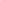 Ученый секретарь